ГОСУДАРСТВЕННОЕ АВТОНОМНОЕ ПРОФЕССИОНАЛЬНОЕ ОБРАЗОВАТЕЛЬНОЕ УЧРЕЖДЕНИЕ ЧУКОТСКОГО АВТОНОМНОГО ОКРУГА« ЧУКОТСКИЙ СЕВЕРО-ВОСТОЧНЫЙ ТЕХНИКУМ ПОСЁЛКА ПРОВИДЕНИЯ »Комплект контрольно-оценочных средствпо дисциплине ОП.04 Безопасность жизнедеятельности по программеподготовки квалифицированных рабочих, служащих попрофессии среднего профессиональногообразования08.01.29 Мастер по ремонту и обслуживанию инженерных систем жилищно-коммунального хозяйства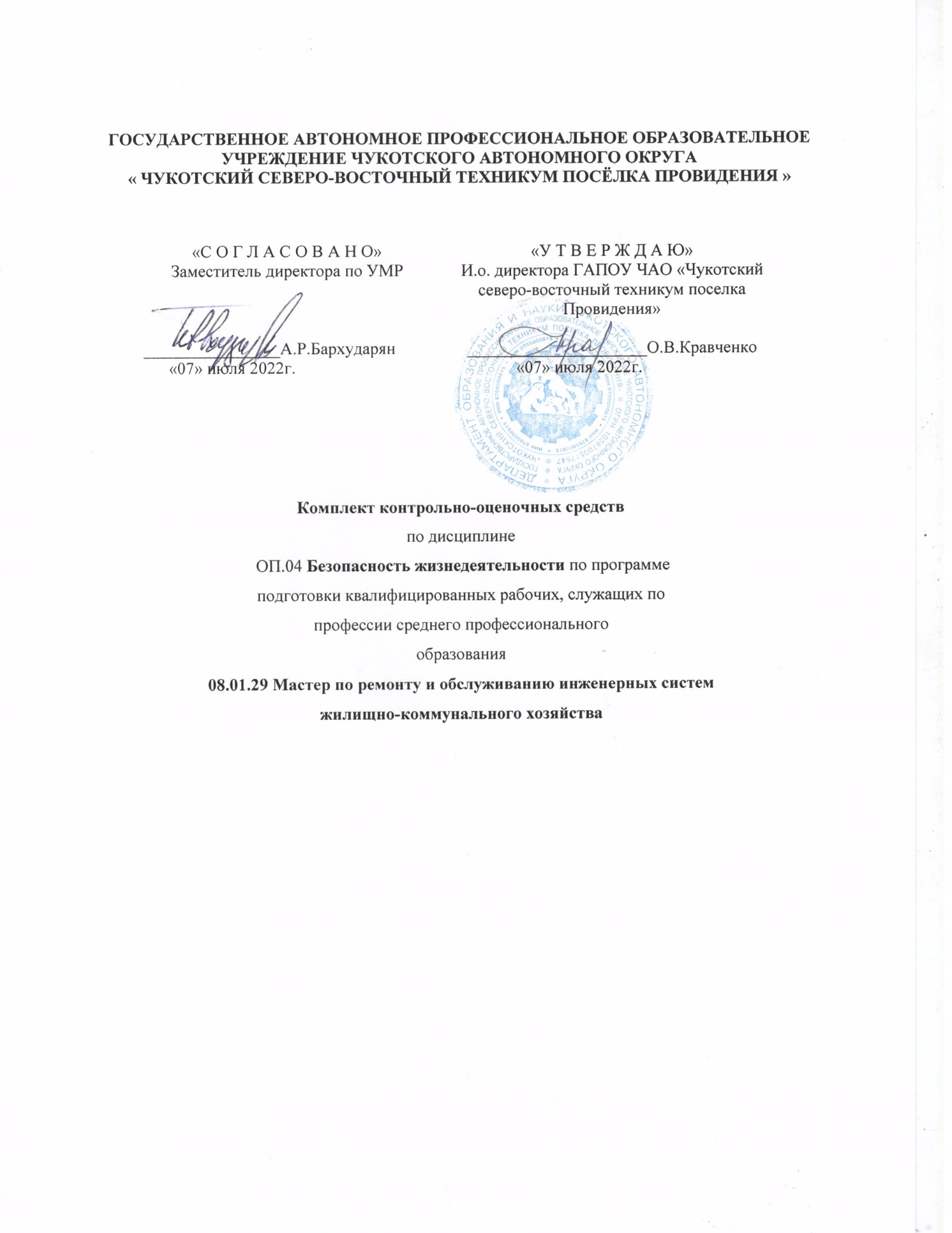 2022г.1. Общие положенияКомплект контрольно-оценочных средств разработан на основе Федерального государственного образовательного стандарта среднего профессионального образования по профессии СПО 08.01.29Мастер по ремонту и обслуживанию инженерных систем жилищно - коммунального хозяйствапрограммы учебной дисциплины «Безопасность жизнедеятельности». КОС включают контрольные материалы для проведения текущего контроля и промежуточной аттестации в форме:аттестация по текущим оценкамтестированиерешение ситуативных заданийпрактические работыконтрольный среззачетПаспорт комплекта контрольно-оценочных средствВ результате освоения учебной дисциплины «Безопасность жизнедеятельности» обучающийся должен обладать предусмотренными ФГОС по профессии СПО	следующими умениями, знаниями, которые формируют общую и профессиональную компетенцию:Уметь:Организовывать и проводить мероприятия по защите работающих и населения от негативных воздействий чрезвычайных ситуаций;Предпринимать профилактические меры для снижения уровня опасностей различного вида и их последствий в профессиональной деятельности и быту;Использовать средства индивидуальной и коллективной защиты от оружия массового поражения, применять первичные средства пожаротушения;Ориентироваться в перечне военно-учетных специальностей и самостоятельно определять среди них родственные полученной профессии;Применять профессиональные знания в ходе исполнения	обязанностей	военной	службы	на воинских должностях в соответствии с полученной профессией;Владеть способами бесконфликтного общения и саморегуляции в повседневной деятельности и экстремальных условиях военной службы;Оказывать первую помощь пострадавшим;Знать:Принципы обеспечения устойчивости объектов экономики, прогнозирования развития событий и оценки последствий при техногенных чрезвычайных ситуациях и стихийных явлениях, в том числе в условиях противодействия терроризму как серьезной угрозе национальной безопасности России;Основные виды потенциальных опасностей и последствия в профессиональной деятельности и быту, принципы снижения вероятности их реализации;Основы военной службы и обороны государства;Задачи и основные мероприятия гражданской обороны, способы защиты населения от оружия массового поражения;Меры пожарной безопасности и правила безопасного поведения при пожарах;Организацию и порядок призыва граждан на военную службу и поступление на нее в добровольном порядке;Основные виды вооружения, военной техники и специального снаряжения, состоящих на вооружении (оснащении) воинских подразделений, в которых имеются военно-учетные специальности, родственные профессиям СПО;Область применения профессиональных знаний при исполнении обязанностей военной службы;Порядок и правила оказания первой помощи пострадавшим.Формой аттестации по учебной дисциплине являетсязачетРезультаты освоения учебной дисциплины, подлежащие проверкеВ результате аттестации по учебной дисциплине осуществляется комплексная проверка следующих умений и знаний, а также динамика формирования общих компетенций.Оценка освоения учебной дисциплины	осуществляется с использованием следующих форм и методов контроля: текущий, промежуточный, итоговыйФормы промежуточной аттестации по учебной дисциплинеЗа счет вариативной части (36 часов) углубляется содержание обязательной части дисциплины в темах гражданской обороны и защиты работников и населения в условиях ЧС для обеспечения конкурентоспособности выпускников в соответствии с запросами современного производства региона ( с возможностью использования юношей в аварийно-спасательных командах, девушек – в составе сан. дружин)Вводятся дополнительные умения:умение работать в аварийно-спасательных командах;оказание первой медицинской помощи пострадавшим в ходе ЧСДля девушек вводится раздел «Основы медицинских знаний» - 48 часов;Для юношей – раздел «Основы военной службы» - 48 часов, в ходе которого проводятся учебные сборы-35 часов.План-график проведения текущего контроля и промежуточной аттестации:При изучении учебной дисциплины «Безопасность жизнедеятельности» предусмотрены следующие виды текущего контроля знаний обучающихся:устный опрос – контроль, проводимый после изучения материала в виде ответов на вопросы, позволяет не только проконтролировать знание темы урока, но и развивать навыки свободного общения, правильной устной речи;письменный контроль – выполнение ситуативных заданий по отдельным темам, разделам, позволяет выявить уровень усвоения теоретического материала и умение преломлять полученные знания на практике в конкретных ситуациях;комбинированный опрос – контроль, предусматривающий одновременное использование устной и письменной форм оценки знаний, позволяющий опросить большое количество обучающихся;защита и презентация домашних заданий (внеаудиторная самостоятельная работа) – контроль знаний по индивидуальным или групповым домашним заданиям с целью проверки правильности их выполнения, умения обобщать пройденный материал и публично его представлять, прослеживать логическую связь между темами курса.Для проведения промежуточного контроля проводится тестирование, контрольный срез, или практические занятия по темам изучаемой дисциплины, с целью проверки усвоения изучаемого материала.Итоговый контроль по дисциплине проводится в форме дифференцированного зачета, для подготовки к которому обучающиеся заранее знакомятся с перечнем вопросов по дисциплине.Оценка освоения дисциплины:Тестовый контроль:Тема: « Защита работников и населения в ЧС» (4 варианта) (задание для обучающихся)Вы находитесь дома одни. Вдруг задрожали стекла и люстры, с полок начали падать посуда и книги.Вы срочнопозвоните родителям на работу, чтобы предупредить о происшествии и договориться о месте встречизаймете место в дверном проеме капитальной стенызакроете окна и двери, быстро спуститесь в подвальное помещениеподойдете к окну и узнаете у прохожих, что случилосьЧто надо делать с получением сигнала о приближении урагана, бури, смерча при нахождении в доме (квартире)?закрыть окна, включить радиоприемник для получения информации от управления ГО и ЧСплотно закрыть двери и окна, отключить электроэнергию, занять безопасное место у стен внутренних помещенийзакрыть окна и двери с наветренной стороны здания, а с подветренной открыть, убрать с балконов и под- оконников вещи, которые могут быть подхвачены воздушным потокомзакрыть краны газовой сети, включить радиоприемник с автономным питанием для получения информации от управления ГО и ЧСКак следует выходить из зоны лесного пожара?навстречу ветру, используя для этого просеки, дорогиперпендикулярно направлению ветра, используя для этого открытые пространстваесли загорелась одежда, то нужно бегом покинуть опасную зону по направлению ветраесли вы в составе группы, то нужно разделиться и по одному выходить навстречу ветруПри химической аварии необходимо выполнить ряд действий. Среди приведенных ниже вариантов ответов найдите ошибочный.включить радиоприемник или телевизор для получения достоверной информации об аварии и о рекомендуемых действияхпри поступлении информации об эвакуации надеть резиновые сапоги, плащ, взять документы и необходимые вещи, продукты на трое суток и выходить из зоны возможного заражения перпендикулярно направлению ветрадля защиты органов дыхания используйте ватно-марлевую повязку или подручные изделия из ткани, смоченные в воде или 2-5% -ном растворе пищевой соды (для защиты от хлора), 2%-ном растворе лимонной или уксусной кислоты (для защиты от аммиака)для защиты органов дыхания используйте противогаз, а при его отсутствии ватно-марлевую повязку или подручные изделия из ткани, смоченные в воде или 2% -ном растворе лимонной или уксусной кислоты (длязащиты от хлора), 2-5% -ном растворе пищевой соды (для защиты от аммиака)Сирены и прерывистые гудки предприятий и транспортных средств означают сигнал оповещения«Тревога!»«Внимание! Опасность!»«Внимание всем!»«Химическая (радиационная) опасность!»Пакет преподавателя:Прочитав вопрос – прочтите и предложенные варианты ответов (правильный один).Ответы записываются в тетрадь в виде цифры вопроса , через тире в виде цифры, варианта ответа.На решение теста дается не более 10 минут.Проверка производится во время занятия самими обучающимися( обводят цифру ответа в кружок, треугольник и т. д.Оценка 5- за 5 ответов правильных,4- за 43- за 3Ситуативные задания по теме «Автономное существование в природе» (33 варианта)Типовое задание( карточка)-каждому со своими вопросами.(задание для обучающихся)1 Вас мучает голод. ( Как вы поступите : будете есть все ягоды красного цвета, проследите что едят птицы или поступите еще как то )Какой цвет льда наиболее безопасен для перехода ( синий, белый, зеленый, матовый). Какая толщина льда безопасна для людей, машин.Перечислите известные вам типы костров и раскройте их предназначение: для приготовления еды, для обогрева, для подачи сигнала.Пакет преподавателя:Прочитав вопрос –продумайте ответ , он должен показать, что обучающийся владеет ситуацией и полноценно раскрывает всю последовательность действий.На задание дается 15- 20 минут.Задания делаются на отдельном листе.Критерии оценивания: (Знания учащегося оцениваются по 5-ти балльной системе)Оценка выставляется:«5» - если учащийся полно и точно излагает изученный материал, дает правильное определение предметных понятий, обнаруживает понимание материала по вопросам задания.«4» - если учащийся полно и точно излагает изученный материал, дает правильное определение предметных понятий, обнаруживает понимание материала по вопросам задания, но допускает при изложении материала 1-2 ошибки, которые сам же и исправляет.«3» - если учащийся обнаруживает знание и понимание изученного материала, но излагает материал неполно, непоследовательно и допускает неточности в определении понятий или формулировке понятий, не умеет достаточно глубоко обосновать свои суждения. Или недостаточно полно отвечает на все вопросы задания.«2» - если учащийся обнаруживает незнание большей части изучаемого материала, допускает ошибки в формулировке определений, искажает их смысл, беспорядочно и неуверенно излагает материал, допускает речевые ошибки в изложении материала задания. Или не отвечает ни на один из поставленных вопросов.Примечание:- если учащийся не отвечает на вопросы данного задания, то ему может быть жено взять другую карточку-задание, но оценка в этом случае при положительном ответе выставляется на балл ниже. Контрольный срез в рамках промежуточного контроля:Типовое задание по ГО и ЧС:Пакет преподавателя:Прочитав вопрос –продумайте ответ , он должен показать, что обучающийся владеет ситуацией и полноценно раскрывает всю последовательность действий.На задание дается 40 минут.Задания делаются на отдельном листе.Оценки выставляются преподавателем исходя из полноты ответов, но при условии, что: отлично-15- 18 ответовХорошо-11-14 ответовУдовлетворительно- 7-10 ответовКонтрольный срез по «Основы военной службы»:	(задание для обучающихся)Раскройте понятие: ДОЛГ и ОБЯЗАННОСТЬ.Ответ: Долг-нравственно-правовая норма. Это сама служба в рядах ВС. Обязанность-шире-она включает саму службу либо выполнение других обязанностей связанных с обороной страны ( учет ).Рассказать о знаменательных битвах Великой Отечественной войны. Ответ: Москва-декабрь 1941-развеян миф о непобедимости фашистов. Сталинград-февраль1943-начало коренного перелома в ВОВ.Курск - август 1943- окончательный перелом в ВОВ. Ленинград- январь 1944- снятие блокады.Перечислите качества, необходимые молодому человеку для успешной службы в армии.Ответ: *) физическая подготовка *) специальность *) умения (рисовать ,подчерк, петь , строить) *) адаптироваться (знакомиться, осваиваться, привыкать) *) делиться(что имеешь) *) сила воли(отрабатывать то, что не получается) *) цель(стать сержантом).Раскройте историческое понятие символа- Георгиевская лента.Ответ: Это символ солдатской славы начиная от Отечественной войны 1812 , затем 1 й мировой войны когда были полные георгиевские кавалеры. В годы ВОВ Его заменил Орден Славы-он   с георгиевской лентой и только для солдат и сержантов.Раскройте значение армейских понятий: начальники и подчиненные. старшие и младшие.Ответ: Воинские звания делят военнослужащих на старших и младших но деление на должности выше. Чем больше должность –тем выше начальник независимо от звания.Обьясните содержание основного принципа строительства ВС-ЕДИНОНАЧАЛИЕ.Ответ: Командир в армии имеет право принимать решения и даже посылать на смерть. Но он отвечает и за питание, обмундирование, здоровье и жизнь своих подчиненных.Сколько и каких военных парадов проводится в нашей стране.Ответ: 9 мая – в честь ДНЯ ПОБЕДЫ. 7 ноября – в честь Дня воинской славы-Парада на Красной площади 1941 года( в форме тех времен и с той техникой).Пакет преподавателя:Прочитав вопрос –продумайте ответ , он должен показать, что обучающийся владеет ситуацией и полноценно раскрывает всю последовательность действий.На задание дается 35- 40 минут.Задания делаются на отдельном листе.Оценки выставляются преподавателем исходя из полноты ответов, но при условии, что: отлично-7 ответовХорошо-6 ответов Удовлетворительно- 5 ответовКонтрольный срез по: Санитарная подготовка:Что должен сделать водитель, если неизбежно столкновение. Перевести столкновение из лобового в скользящееЧто необходимо сообщить при вызове 03 при аварии на трассе. Количество пострадавших, возраст, степень ран, место происшествия.Первая помощь при наличии внутреннего кровотечения. Положить –ноги приподнять. На поврежденное место холод. Следить за сознанием(нашатырь).Перечислите виды кровотечений и степень их опасности. Артериальное и внутреннее – смертельное. Венозное – опасное. Капиллярное – требует обработки(можно самому).Как проверить состояние своего организма после аварии на дороге. Пошевелить конечностями, посмотреть не течет ли кровь, покашлять и пописать. Если есть ушиб головы или подозрение на внутреннее кровотечение, то сесть или лечь.Приведите способы диагностики пострадавшего без сознания. Поговорить, пощупать пульс (кисть, сонная артерия), зеркало ко рту, поднять веки и посмотреть в зрачки.Как правильно снять одежду с пострадавшего в аварии(есть перелом конечности). Сперва со здоровой конечности , а потом с пострадавшей конечности.Пакет преподавателя:Прочитав вопрос –продумайте ответ , он должен показать, что обучающийся владеет ситуацией и полноценно раскрывает всю последовательность действий.На задание дается 35- 40 минут.Задания делаются на отдельном листе.Оценки выставляются преподавателем исходя из полноты ответов, но при условии, что: отлично-7 ответовХорошо-6 ответов Удовлетворительно- 5 ответовПрактические занятия и критерии их оценивания(Проводятся для закрепления уже изученного материала, в течении	одного часа, в кабинете ОБЖ, на улице в летнее время)Гражданская оборона и Чрезвычайные ситуации:Действия при различных ЧС (3 занятия)Практическое занятие № 1(4)Типовое задание: « Действия студентов при возникновении пожара(задымления)».Время: 1 часМесто: кабинет ОБЖХод занятия: заполнение таблицы на доске по особенностям действий при различных ситуациях. Реальная эвакуация при пожаре и задымлении( по этапам: в кабинете закрыты окна, двери, лестницы, место для сбора не угрожающее задымлением), устный опрос в месте сбора. Уточнение системы знаков безопасности.Возвращение в кабинетОценки по результатам активности, устных ответов, умению реально действовать в предложенных ситуациях.Практическое занятие № 2 (5)Типовое задание: « Действия студентов при угрозе, возникновении терракта ( угроза взрыва, обстрел, захват заложников)».Время: 1 часМесто: кабинет ОБЖХод занятия: мотивы терроризма, признаки подозрительного предмета, подозрительный человек, правила поведения в заложниках.Реальная эвакуация при угрозе взрыва: открываем окна, двери, уходим дальше от разлета осколков. Устный опрос по поднятым вопросам	Оценки по результатам активности, устных ответов, умению реально действовать в предложенных ситуациях.Практическое занятие № 3(7)Типовое задание: «Действия студентов при возникновении ЧС (аммиак, хлор, радиация».Время: 1 часМесто: кабинет ОБЖХод занятия: заполнение таблицы на доске по особенностям действий при различных ситуациях,Реальная эвакуация при аммиаке ( по этапам: кабинет, лестницы, место для сбора –подниматься на верхние этажи), устный опрос в месте сбора.Реальная эвакуация при угрозе хлора (по этапам: кабинет , лестницы, место сбора – опускаться на 1 этаж), устный опрос в месте сбора. Возвращение в кабинет .Опрос по действиям при радиации.Оценки по результатам активности, устных ответов, умению реально действовать в предложенных ситуациях.Применение индивидуальных средств защиты(3 занятия)Практическое занятие № 4 (9)Типовое задание: « Одевание ИС защиты дыхания и кожи ( Л-1)»Время: 1 часМесто: кабинет ОБЖХод занятия: заполнение таблицы на доске по особенностям средств защиты кожиВыполнение норматива по одеванию Л-1 Устный опрос по предназначению Л-1 3мин. - отлично;3,5 мин. - хорошо;4 мин. - удовлетворительно.Практическое занятие № 5 (10)Типовое задание: «Одевание ИС защиты дыхания и кожи (противогаз, ОЗК)Время: 1 часМесто: кабинет ОБЖХод занятия: заполнение таблицы на доске по особенностям средств защиты дыханияВыполнение норматива № 5 «Химический комплект надеть. Газы»3 мин.- отлично;мин 30 сек. - хорошо;мин. - удовлетворительно..Практическое занятие № 6(11)Типовое задание: «Применение подручных средств индивидуальной защиты (рабочая и спортивная одежда)Время: 1 часМесто: кабинет ОБЖХод занятия: Обсуждение способов и средств защиты дыхания, кожи. (влажные салфетки для дыхания, бахилы, перчатки)Выполнение норматива № 3 «Плащ в рукава, чулки, перчатки надеть. Газы»	( В виде плаща).3 мин.- отлично;мин 20 сек. - хорошо;мин. - удовлетворительноВыполнение норматива № 1 «Газы»7 сек. - отлично; 8 сек. - хорошо;10сек. – удовлетворительноПользование приборами РХБЗ (2 занятия)Практическое занятие № 7 (12)Типовое задание : « Пользование приборами РХБЗ ( ДП-5)».Время: 1 часМесто: спортивный городок, кабинет ОБЖХод занятия: заполнение таблицы на доске по особенностям приборов и их предназначению Реальное измерение уровня радиации бытовым дозиметром в кабинете, на часах со светящимся циферблатом, на ДП-5, на улице , на предметах. устный опрос.Оценки по результатам активности, устных ответов, умению реально действовать в предложенных ситуациях.Практическое занятие № 8 (13)Типовое задание : « Пользование приборами РХБЗ ( ВПХР)».Время: 1 часМесто: спортивный городок, кабинет ОБЖРеальные действия по проверке наличия ОВ ( в воздухе, на почве, в условиях задымления , низких температур) устный опрос.Оценки по результатам активности, устных ответов, умению реально действовать в предложенных ситуациях.Способы выживания в различных ЧС (3 занятия)Практическое занятие № 9(14)Типовое задание: «Ориентирование на местности для обхода зон заражения»Время: 1 часМесто: спортивный городокХод занятия: в кабинете заполнение таблицы на доске по особенностям ориентирования и преодоления зон заражения,Выход на улицу с компасами ( определение сторон горизонта по компасу, по часам, по солнцу, по деревьям и т.д.)Реальное прохождение по азимуту( установленному маршруту) Возвращение в кабинет .Опрос по действиям при жажде и голоде.Оценки по результатам активности, устных ответов, умению реально действовать в предложенных ситуациях.Практическое занятие № 10 (15)Типовое задание: « Подача сигналов о помощи и выживанию при возникновении ЧС ».Время: 1 часМесто: спортивный городокХод занятия: в кабинете заполнение таблицы на доске по особенностям подачи сигналов о помощи в различных ситуациях,Выход на улицу. Реальная проба подачи сигналов о помощи ( выкладывание символов, слов, пускание солнечных зайчиков , стремление позвать друг друга при наличии угла здания).Оценки по результатам активности, устных ответов, умению реально действовать в предложенных ситуациях, решению ситуативных задач.Практическое занятие № 11 (16)Типовое задание: « Правила выживания в различных ЧС ».Время: 1 часМесто: спортивный городокПоиск предметов, растений для оказания себе срочной помощи (в кабинете решение ситуативных заданий по автономному существованию в природе)Оценки по результатам активности, устных ответов, умению реально действовать в предложенных ситуациях, решению ситуативных задач.Основы пожарной безопасности (2 занятия)Практическое занятие № 12 (18)Типовое задание: « Правила пользования огнетушителем, само тушение»Время: 1 часМесто: кабинет ОБЖХод занятия: заполнение таблицы на доске по особенностям различных типов огнетушителей .Даются задания для решения ситуативные задания по различным пожарам. Выставляются разные типы огнетушителей.Показываются способы тушения на себе горящей одеждыОценки по решению ситуативных заданий и умению пользоваться разными типами огнетушителей, за проявленную активность.Практическое занятие № 13 (19)Типовое задание: « Разработка инструкции по пожарной безопасности на различных объектах».Время: 1 часМесто: кабинет ОБЖХод занятия:- заполнение таблицы каждым студентом на основании приобретенного опыта по особенностям мер пожарной безопасности( на бензоколонке, магазине, кинотеатре, квартире)Раскрыть основные требования к состоянию путей эвакуацииРаскрыть основные средства оповещения и тушения и требования по их содержаниюРаскрыть требования к работникам по пожарной безопасности.Оценки по пониманию , знанию и умению реально действовать в предложенных ситуациях.Основы военной службы: Учебные сборы:Огневая подготовка (8 занятий)Практическое занятие № 1 (34), №2 (37), №3 (45), №4 (48) Типовое задание : « Разборка - сборка автомата Калашникова» Время: 4 часаМесто: кабинет ОБЖХод занятия: Показ основных частей АКМ , его характеристик , мербезопасности при обращении, цели разборки – сборки ( для чистки оружия), почему надо проверять наличие патрона в патроннике.дать разобрать и собрать автомат без времени,с лучшими на время.показать ускоренные варианты действийпоказать разборку в противогазе, с завязанными глазамиПринять зачет на время у каждого.Неполная разборка Калашникова.Время разборки, сборки:60сек. - отлично;65сек. - хорошо;70сек. - удовлетворительно.Практическое занятие № 5 (35), №6 (38), №7 (46), №8 (49)Типовое задание : «Практическая стрельба из пневматической винтовки »Время: 4 часаМесто: кабинет ОБЖХод занятия: Показ пневматической винтовки , последовательности пользования , мер безопасности при заряжании и стрельбе, прицеливания.Без времени.Студент с винтовкой осваивает место для стрельбы из положения лежа, выполнение команд, порядка прицеливания , соблюдение мер безопасности, расписывается за инструктаж в специальной ведомости. Практическая стрельба: по мишени с цифрами от1 до 10( 3 выстрела)Отлично- (22-30)Хорошо- (15-21)Удовлетворительно-(9-14)Производится стрельба в противогазе, методом «биатлон». Практическая стрельба: по мишени с цифрами от1 до 10( 3 выстрела) Отлично-(25-30)Хорошо-(19-24) Удовлетворительно-(12-18)РХБЗ (5 занятий)Практическое занятие № 1 (39), №2(47), №3 (50)Типовое задание : «Одевание ОЗК »Время: 3 часаМесто: кабинет ОБЖХод занятия: Показ основных частей ОЗК , предназначения , мер безопасности при выходе из зоны заражения и снятии ОЗК.Без времени.Студент с автоматом, каской, другим имуществом-примеряет ОЗК ( в зоне заражения-Химическая тревога, для прохождения зоны заражения-Плащ в рукава , чулки, перчатки надеть. Газы, для ведения боевых действий в зоне заражения- Химический костюм надеть. Газы.)Выполнение норматива № 3 «Плащ в рукава, чулки, перчатки надеть. Газы» ( В виде плаща).3 мин.- отлично;мин 20 сек. - хорошо;мин. - удовлетворительно.Дополнительно оценивается правильность снимания «ОЗК». Выполнение норматива № 4 «Химический костюм надеть. Газы»). 4 мин. 35сек. - отлично;мин. - хорошо;мин. - удовлетворительно. Практическое занятие № 4(36) Типовое задание : «Одевание Л-1 » Время: 1 часМесто: кабинет ОБЖХод занятия: Показ основных частей Л-1 , предназначения , мер безопасности при выходе из зоны заражения и снятии Л-1.Без времени.Студент с автоматом, каской, другим имуществом-примеряет Л-1 (применяется только до входа в зону заражения , но позволяет вести активные действия в ней)Выполнение норматива № 5 «Химический костюм надеть. Газы»3 мин.- отлично;мин 30 сек. - хорошо;мин. – удовлетворительноПрактическое занятие № 5 (67)Типовое задание : « Проведение комплексного занятия по проверке приобретенных знаний в средствах защиты»Время: 1 часМесто: кабинет ОБЖХод занятия: Студенты попарно разбирают автомат, одевают противогаз, собирают автомат, снимают противогаз, одевают Л-1, занимают положение для стрельбы лежа, стреляют, снимают средства защиты. Действия носят ознакомительный характер, но время засекается, допущенные ошибки разбираются. Строевая подготовка (4 занятия)Практическое занятие № 1 (40)Типовое задание : «Строевая подготовка одиночная (строевые приемы на месте)»Время: 1 часМесто: спортивный городокХод занятия: Показ основных элементов строевой стойки, поворотов на месте, движение строевым шагом, повороты в движении.Выполнение строевой стойкиСтроевая стойка принимается в следующих случаях: по команде;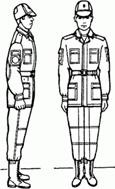 при отдании и получении приказа; при докладе;во время исполнения Государственного гимна Российской Федерации;при выполнении воинского приветствия; при подаче команд.Выполнение поворотов на местеПовороты на месте выполняются по командам: «Напра-ВО»,«Пол-оборота напра-ВО», «Нале-ВО», «Пол-оборота нале-ВО»,«Кру-ГОМ».Оценки по пониманию , знанию и умению реально действовать по выполнению команд.Практическое занятие № 2 (53)Типовое задание : «Строевая подготовка одиночная с оружием »Время: 1 часМесто: спортивный городокХод занятия: Показ основных элементов строевой стойки с оружием, выполнение приемов с оружием, движение строевым шагом с оружием:(деревянные автоматы, плакаты, показ в головных уборах)Оценки по пониманию , знанию и умению реально действовать по выполнению команд. Приемы отрабатываются индивидуально ,в составе шеренги , колонны.Оценки по пониманию , знанию и умению реально действовать по выполнению команд. Практическое занятие № 3 (58)Типовое задание : «Строевая подготовка одиночная без оружия ( строевые приемы и движении)»Время: 1 часМесто: спортивный городокХод занятия: Показ основных элементов строевой стойки, поворотов на месте, движение строевым шагом, выход из строя, подход к начальнику, отдание воинского приветствия:отдание воинского приветствия на месте и в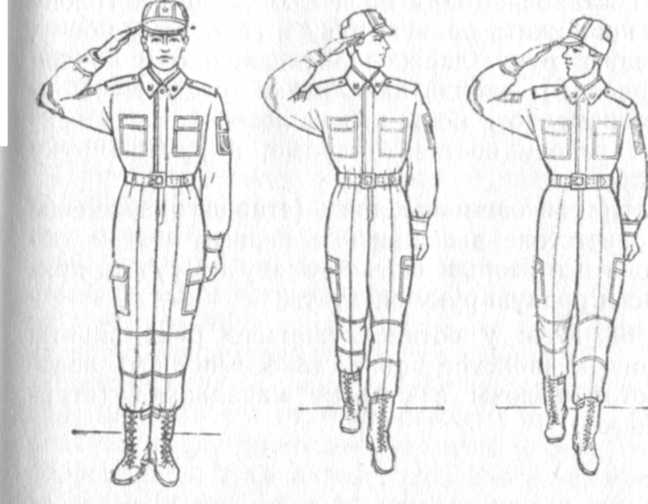 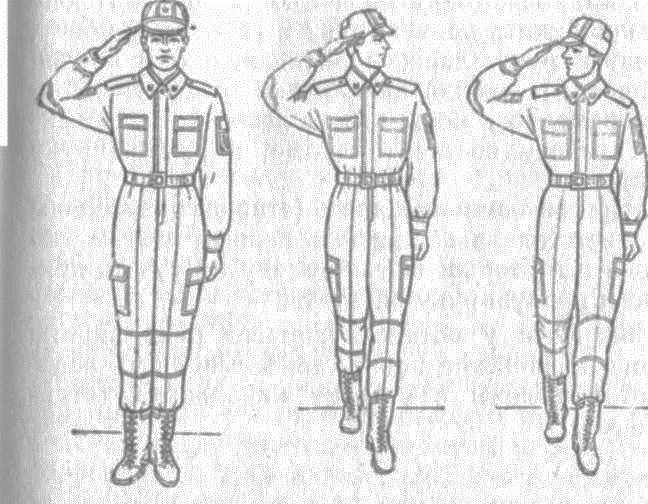 движенииОценки по пониманию , знанию и умению реально действовать по выполнению команд.Практическое занятие № 4 (61)Типовое задание : «Строевая слаженность без оружия и с оружием»Время: 1 часМесто: спортивный городокХод занятия: Показ основных элементов начала движения в составе подразделения без оружия и с оружием.(деревянные автоматы, плакаты, показ в головных уборах)Оценки по пониманию , знанию и умению реально действовать по выполнению команд. Приемы отрабатываются в составе шеренги , колонны, всего подразделения.Физическая подготовка (2 занятия)Практическое занятие № 1 (41), № 2(51)Типовое задание: «Практическая отработка комплексов гимнастических упражнений №1 и №2 »Время: 2 часаМесто: спортивный городокХод занятия: Студент отвечает на вопросы о соблюдение здорового образа жизни, значении физической подготовки в любых условиях выполнения задач.При помощи учебника. Лично, через подготовленный актив. Разучиваем комплекс физических упражнений для утренней зарядки №1 , затем №2.Оценка:Отлично – за четкое выполнение комплексов Хорошо – за незначительные ошибки Удовлетворительно – за пропущенный элементВоенно-медицинская подготовка (3занятия)Практическое занятие № 1 (44), №2 (56), №3 (59)Типовое задание: «Практическое оказание помощи товарищу на поле боя »Время: 3 часаМесто: спортивный городокХод занятия:Студент отвечает на вопросы о действия по спасению товарища на поле боя в условиях применения ОМП. Надеть на раненого противогаз, что бы защитить от поражения(сам в противогазе).Применить иммобилизацию (обездвиживание) из подручных материалов, особенно при ранении , ожоге(укол обезболивания, остановка крови наложением жгута) .Транспортировка- главное, вынести товарища с поля боя.Оценка: Ставится за принятые меры, а главное как вынес на себе, на носилках, с товарищем.Тактическая подготовка(6 занятий)Практическое занятие № 1(42)Типовое задание : « Топографическая подготовка (Ориентирование для ведения огня)»Время: 1 часМесто: спортивный городокХод занятия: Умение студента ориентироваться при помощи компаса, солнца, звезд, местных предметов. Умение определять ориентиры для ведения огня, выхода на позицию, маскироваться.Действия носят ознакомительный характер, допущенные ошибки разбираются.Практическое занятие № 2(52)Типовое задание: «Практическое метание гранаты на точность стоя ( наступательная) »Время: 1 часМесто: спортивный городокХод занятия: Студент отвечает на вопросы о соблюдение мер безопасности, расписывается за инструктаж в специальной ведомости, метание гранаты осуществляет в специальные круги на дальности 30 м. , держа в руках автомат, в каске. После броска двигается в сторону противника ведя условный огонь на ходу из деревянного автомата.Обязательно бросок за 30 метров, в центр мишени, оценивается каждый бросок, оценка определяется средне арифметически из 3 попыток:Оценка:Отлично-(15-13) Хорошо-(12-10) Удовлетворительно-(9-7)Практическое занятие № 3 (57)Типовое задание: «Практическое метание гранаты на точность лежа ( оборонительная) »Время: 1 часМесто: спортивный городокХод занятия: Студент отвечает на вопросы о соблюдение мер безопасности, расписывается за инструктаж в специальной ведомости, метание гранаты осуществляет в специальные круги на дальности за 20 м. лежа на подстилке, при метании гранаты встает на одно колено, держа в руках автомат, в каске. После броска , ложится снова(имитируя защиту в укрытии)Оценка:Обязательно бросок за20 метров, в центр мишени, оценивается каждый бросок, оценка определяется средне арифметически из 3 попыток:Отлично-(15-13)Хорошо-(12-10) Удовлетворительно-(9-7)Практическое занятие № 4 (54), № 5 (60), № 6 (63)Типовое задание : «Отработка прохождения элементов полосы препятствий »Время: 3 часаМесто: спортивный городокХод занятия:Бег 100м (старт из положения лежа)Оценки: 15с.-отлично; 17с.-хорошо; 19с.-удовлетворительно.Силовые упражнения (отжимание, подтягивание на количество раз)Оценки: отлично-30/12;хорошо-25/10; удовлетворительно-20/7-Бег 1000м.Оценки: 3м.30с.- отлично;4ч-хорошо; 4м.20с.-удовлетворительно.- Прыжки в длину с местаОценки: 8м-отлично; 7м.- хорошо; 6м.- удовлетворительноПрохождение « Змейки»Оценки: 13с. -отлично; 15с.-хорошо; 17с.-удовлетворительно.Силовые упражнения (отжимание, подтягивание на количество раз)Оценки: отлично-30/12;хорошо-25/10; удовлетворительно-20/7Прохождение « Сломанного моста» его замена ,ходьба на ходуляхОценки: пройти на ходулях отмеченное расстояние-20м.-отлично; 10м.-хорошо; попробовать пройти- удовлетворительно.Общевоинские уставы ( 6 занятий)Практическое занятие № 1 (43), № 2(55)Типовое задание: «Права и обязанности военнослужащих »Время: 2 часаМесто: кабинет ОБЖХод занятия: 1. Изучение льгот солдатам по призыву и контракту. Какие права есть у гражданина страны и в/служащего.2. Обязанности в/служащего: общие, специальные, должностные.Оценки по пониманию , знанию и умению реально оценить социальный(особый)статус в/служащего.Практическое занятие № 3 (62), № 4(66)Типовое задание: « Казарменные помещения и состав лиц суточного наряда»Время: 2 часаМесто: кабинет ОБЖХод занятия:1. По учебнику, плакатам разбираем казарменные помещения, их назначение особенности эксплуатации (оружейка)2. Необходимость лиц суточного наряда и их обязанности (дневального очередного и свободной смены).Оценки по пониманию , знанию и умению реально оценить социальный(особый)статус в/служащего.Практическое занятие № 5 (64), № 6 (65)Типовое задание: «Назначение, состав и обязанности лиц караула»Время: 2 часаМесто: кабинет ОБЖХод занятия: 1.По учебнику, плакатам разбираем особый статус караула, особенности подбора в него в/служащих.2. Изучаем особый статус часового (неприкосновенность) , его особые права и обязанности.Оценки по пониманию , знанию и умению реально оценить социальный(особый)статус в/служащего.Основы медицинских знаний:Способы реанимации (6 занятий)Практическое занятие № 1 (25), № 2 (28), № 3 (30)Типовое задание : «Методы диагностики и алгоритм действий при потере сознания »Время: 3 часаМесто: кабинет ОБЖХод занятия: Студентки отвечают на вопросы о причинах резкой остановки дыхания и сердца(поражение электротоком, инсульт, инфаркт ,болезни сердца).Заполняем таблицу на доске по признакам применения искусственного дыхания.Отработка способов действий при наличии и отсутствии дыхания. Без времени. Просмотр учебных фильмов по действиям при остановке сердца.Отработка реальных действий на учебном манекене « Максим»Оценки по пониманию, знанию и умению реально действовать по выполнению заданий.Практическое занятие № 4 (32), № 5 (35), № 6 (39)Типовое задание: «Первая помощь при внезапной остановке дыхания и сердца »Время: 3 часаМесто: кабинет ОБЖХод занятия: Студентки отвечают на вопросы по особенностям действий при (поражение электротоком, инсульт, инфаркт ,болезни сердца).Разбираем признаки остановки сердца.1.Отработка выполнения непрямого массажа сердца 2.Отработка искусственной вентиляции легких. 3. Проведение полного цикла реанимации одним человеком и двумя. Без времени. Отработка на учебном макете « Максим»Оценки по пониманию , знанию и умению реально действовать по выполнению заданий.Кровотечения и бинтовые повязки (5 занятий)Практическое занятие № 7 (38)Типовое задание : «Виды кровотечений, способы наложения давящей повязки»Время: 1 часМесто: кабинет ОБЖХод занятия: Студентки отвечают на вопросы по особенностям ран, видам кровотечений и действий при их получении. Отработка выполнения способов наложения давящей повязки:Давящая повязка ( самая универсальная)-она заменяет жгут, может долго не меняться, может останавливать сильное кровотечение.Отработка выполнения наложения повязок, обработки ран. Оказание дальнейшей помощи до приезда скорой. Оценки по пониманию , знанию и умению реально действовать по выполнению заданий.Практическое занятие № 8 (41)Типовое задание : «Способы обработки ран»Время: 1 часМесто: кабинет ОБЖХод занятия: Студентки отвечают на вопросы по особенностям ран, видам кровотечений и действий при их получении. Отработка выполнения способов обработки ран.Назначение йода, перекиси водорода. зеленки, бактерицидных пластырей, специальных салфеток. Септика и антисептика.Оценки по пониманию , знанию и умению реально действовать по выполнению заданийПрактическое занятие № 9 (43), № 10 ( 46)Типовое задание: «Наложение различных типов бинтовых повязок »Время: 2 часаМесто: кабинет ОБЖХод занятия: Студентки отвечают на вопросы по типам повязок и способам их применения. Отработка выполнения способов наложения повязок:-круговая-спиральная-уздечка-пращевидная-косыночнаяОценки по пониманию , знанию и умению реально действовать по выполнению заданий.Практическое занятие № 11 (49)Типовое задание : «Повязки на сквозную рану»Время: 1 часМесто: кабинет ОБЖХод занятия: Студентки отвечают на вопросы по особенностям ран, видам кровотечений и действий при их получении. Отработка выполнения способов обработки ран.Назначение пакета перевязочного индивидуального . как вскрывать , как применить целофан или бумагу. Способы применения данного пакета на себе самой.Оценки по пониманию , знанию и умению реально действовать по выполнению заданийПереломы, иммобилизация, транспортировка (6 занятий)Практическое занятие № 12 (23), № 13 (26)Типовое задание: « Виды переломов, их внешнее определение, отличие от вывихов и ушибов»Время: 2 часаМесто: кабинет ОБЖХод занятия: Студентки отвечают на вопросы по особенностям переломов(поперечным, продольным, косым, спиральным, осколочным, открытым).Отработка выполнения обработки ран, обездвижения( обездвиживают не перелом, а суставы-один выше, другой ниже перелома).Действия при вывихах, ушибах, растяжениях. Тугая повязка. Разработка таблици по данным видам травм с показом их характерных внешних признаков и видов помощи. Оказание дальнейшей помощи до приезда скорой.Оценки по пониманию , знанию и умению реально действовать по выполнению заданий.Практическое занятие № 14 (31), № 15 (34)Типовое задание: «Иммобилизация при переломах частей тела, в т.ч. открытых»Время: 2 часаМесто: кабинет ОБЖХод занятия: Студентки отвечают на вопросы по особенностям переломов (позвоночника, ребер, голени, бедра, травмы головы, вывихам, растяжениям, ушибам).Отработка выполнения обездвижения при особенностях этих травм (поза лягушки, сидя, давящие повязки, на двери).Особенности иммобилизации открытого перелома ( остановка кровотечения, обработка раны). Оказание дальнейшей помощи до приезда скорой.Оценки по пониманию , знанию и умению реально действовать по выполнению заданий.Практическое занятие № 16 ( 37), № 17 (40)Типовое задание : «Переноска при переломах в т.ч. из подручных средств »Время: 2 часаМесто: кабинет ОБЖХод занятия: Студентки отвечают на вопросы по особенностям переноски при различных переломах (ноги, руки, позвоночника, ребер, травмы головы, вывихам, растяжениям, ушибам).Рассматриваем и пробуем носилки.Отработка выполнения способов переноски при особенностях этих травм ( поза лягушки, сидя, на двери. (На спине , на руках, на стуле, на ветках). Оценки по пониманию , знанию и умению реально действовать по выполнению заданий.Жгуты. Синдром длительного сдавливания. Повреждения головы (4 занятия)Практическое занятие № 18 (27), № 19 (33)Типовое задание: «Виды кровотечений и наложение жгута. в т.ч. самодельного»Время: 2 часаМесто: кабинет ОБЖХод занятия: Студентки отвечают на вопросы по видам кровотечений(артериальное, венозное, капиллярное, внутреннее).Отработка выполнения способов наложения жгута (на реальном манекене).Отработка наложения и подготовки самодельной закрутки, поясного ремня.Выполнение других способов остановки кровотечения.Оказание дальнейшей помощи до приезда скорой.Оценки по пониманию , знанию и умению реально действовать по выполнению заданий.Практическое занятие № 20 (36)Типовое задание: «Синдром длительного сдавливания»Время: 1 часМесто: кабинет ОБЖХод занятия: Студентки отвечают на вопросы по времени наложения жгута, возможных последствиях. Понимание синдрома длительного сдавливания(травматического токсикоза).Отработка выполнения способов наложения жгута, закрутки после и до извлечения пострадавшего из под обломков.Оказание дальнейшей помощи до приезда скорой.Оценки по пониманию , знанию и умению реально действовать по выполнению заданий.Практическое занятие № 21 (52)Типовое задание: «Помощь при повреждении головы»	Время: 1 часМесто: кабинет ОБЖХод занятия: Студентки разбирают особенности оказания помощи при ушибе головы. Как посадить, что сделать, как ухаживать(возможна потеря сознания и рвота) Оказание дальнейшей помощи до приезда скорой.Оценки по пониманию , знанию и умению реально действовать по выполнению заданий.Помощь при ожогах, обморожениях, термальных состояниях (4 занятия)Практическое занятие № 22 (45)Типовое задание: «Особенности горения . Способы самотушения»Время: 1 часМесто: кабинет ОБЖХод занятия: Студентки отвечают на вопросы по особенностям горения различных веществ и материалов, видам ожогов(термические, химические).Отработка выполнения способов тушения одежды на себе, пострадавшем. Отработка снятия одежды. Оказание дальнейшей помощи до приезда скорой.Оценки по пониманию , знанию и умению реально действовать по выполнению заданий.Практическое занятие № 23 (48), № 24 (51)Типовое задание: «Первая помощь при ожогах, обморожениях.»Время: 2 часаМесто: кабинет ОБЖХод занятия: Студентки отвечают на вопросы по степеням ожогов и обморожений. По значени для жизни человека площади поражения.Отработка выполнения способов утепления и оказания помощи себе при ожоге и обморожении отдельных частей тела. Отработка снятия одежды.Оказание дальнейшей помощи до приезда скорой.Оценки по пониманию , знанию и умению реально действовать по выполнению заданий.Практическое занятие № 25 (53)Типовое задание: «Первая помощь при термических состояниях.»Время: 1 часМесто: кабинет ОБЖХод занятия: Студентки отвечают на вопросы по тепловому и солнечному удару, переохлаждению организма в холодной воде.Отработка выполнения способов утепления в холод, укрывания от солнца, сохранения воды в организме, избегания перегрева.Отработка диагностики состояний пострадавшего, создания тени, сквозняка, согревания после замерзания. Оказание дальнейшей помощи до приезда скорой.Оценки по пониманию , знанию и умению реально действовать по выполнению заданий.Помощь при инфекционных заболеваниях (4 занятия)Практическое занятие № 26 (44)Типовое задание: «Классификация инфекций и способы профилактики»Время: 1 часМесто: кабинет ОБЖХод занятия: Студентки отвечают на вопросы по классификации инфекционных заболеваний, способам заражения.Отработка выполнения способов необходимой гигиены для предупреждения инфекционных заболеваний , передающихся воздушно-капельным путем.Уход за инфекционным больным в квартире.Оценки по пониманию , знанию и умению реально действовать по выполнению заданий.Практическое занятие № 27 (50)Типовое задание: «Действия при объявлении эпидемии »Время: 1 часМесто: кабинет ОБЖХод занятия: Студентки отвечают на вопросы по индивидуальным и коллективным средствам защиты. Организация и правила поведения при карантине и при обсервации.Уход за инфекционным больным в квартире.Оценки по пониманию, знанию и умению реально действовать по выполнению заданий.Практическое занятие № 28 (54)Типовое задание: «Средства индивидуальной защиты при эпидемии »Время: 1 часМесто: кабинет ОБЖХод занятия: Студентки отвечают на вопросы по индивидуальным и коллективным средствам защиты Одевание повязок из различных материалов, противогаза, ОЗК , Л-1, подгонка своей одежды для защиты (без фиксации времени).Уход за инфекционным больным в квартире.Оценки по пониманию, знанию и умению реально действовать по выполнению заданий.Практическое занятие № 29 (58)Типовое задание : «Первая помощь при трансмиссионных инфекционных заболеваниях»Время: 1 часМесто: кабинет ОБЖХод занятия: Студентки отвечают на вопросы по классификации инфекционных заболеваний, способам заражения от комаров, клещей.Отработка выполнения способов необходимой гигиены при выходе на природу. Действия при получении укуса клеща .Действия при укусе животным. БешенствоОценки по пониманию , знанию и умению реально действовать по выполнению заданий.Гигиена беременности. Уход за младенцем (3 занятия)Практическое занятие № 30 (60)Типовое задание : «Планирование беременности и ее особенности »Время: 1 часМесто: кабинет ОБЖХод занятия: Студентки отвечают на вопросы по понятию X и Y хромосом, планированию беременности. Понятие наследственность.Расчеты периодов для предохранения, зачатия, срока родов.Оценки по пониманию, знанию и умению реально действовать по выполнению заданий.Практическое занятие № 31 (61) Типовое задание: «Гигиена беременности » Время: 1 часМесто: кабинет ОБЖХод занятия: Студентки отвечают на вопросы по значению физического здоровья матери на здоровья ребенка. Понятие резус-фактор. Система, позволяющая предотвратить негативные факторы (патронаж). Расчеты питания в период беременности. Режим поведения.Оценки по пониманию, знанию и умению реально действовать по выполнению заданий.Практическое занятие № 32 (65) Типовое задание: «Уход за младенцем » Время: 1 часМесто: кабинет ОБЖХод занятия: Студентки отвечают на вопросы по знанию особенностей новорожденных детей. Отработка правил ежедневного ухода за новорожденным на кукле.Оценки по пониманию , знанию и умению реально действовать по выполнению заданий.Инфекции передающиеся половым путем (2 занятия)Практическое занятие № 33 (55)Типовое задание: «Инфекции, передающиеся половым путем»Время: 1 часМесто: кабинет ОБЖХод занятия: Студентки изучают классификацию венерических заболеваний, их опасность. Разбор симптомов венерических заболеваний(сифилис, гонорея, хламидиоз).Оценки по пониманию, знанию и умению реально действовать по выполнению заданий.Практическое занятие № 34 (66)Типовое задание: «Инфекции, передающиеся половым путем. СПИД.»Время: 1 часМесто: кабинет ОБЖХод занятия: Студентки отвечают на вопросы по пониманию понятия: «беспорядочная половая жизнь», « искусственно вызванное половое возбуждение», «правила безопасности и гигиены половой жизни».Студентки отвечают на понятия ВИЧ, СПИД и способах передачи.Разрабатываем: способы предупреждения заражения, возможность выявления( проявления), определяем- можно ли жить со СПИДом.Ребенок и СПИД.Оценки по пониманию , знанию и умению реально действовать по выполнению заданийВопросы для дифференцированного зачета по Основам военной службы:Виды и рода войск Вооруженных Сил Российской Федерации.Сухопутные войска, история их создания, состав и предназначение.Военно-Морской Флот, история его создания, состав и предназначение.Военно-Воздушные Силы, история их создания, состав и предназначение.Ракетные войска стратегического назначения, история их создания, состав и предназначение.Реформа Вооруженных Сил Российской Федерации, ее этапы и их содержание.Воинский долг и патриотизм гражданина Российской Федерации (понятия, значение в обеспечении безопасности государства).Дни воинской славы России, их значение для патриотического воспитания молодежи и обеспечения безопасности государства.Особенности воинского коллектива, воинской дружбы и войскового товарищества. Роль войскового товарищества в боевых условиях и повседневной жизни военнослужащих.Боевое Знамя части, его значение в воспитании высоких моральных качеств у военнослужащих.История возникновения государственных наград за боевые заслуги в России.Основные ритуалы, установленные в Вооруженных Силах Российской Федерации. Характеристика ритуала приведения к военной присяге.Характеристика ритуала вручения личному составу части вооружения и военной техники.Воинская обязанность (понятие, содержание).Воинский учет — предназначение и его организация.Организация первоначальной постановки граждан на воинский учет.Обязанности граждан по воинскому учету.Организация медицинского освидетельствования граждан при их первоначальной постановке на воинский учет.Характеристика обязательной подготовки граждан к военной службе (предназначение, основное содержание).Характеристика добровольной подготовки граждан к военной службе (предназначение, основное содержание, занятия военно-прикладными видами спорта).Характеристика основных морально-психологических качеств	военнослужащего — защитника Отечества.Краткая характеристика основных видов воинской деятельности.Характеристика требований воинской деятельности, предъявляемых к моральным и профессиональным качествам граждан.Воинская дисциплина, ее сущность и значение в современных условиях.Характеристика важнейших критериев, определяющих дисциплинированность военнослужащего.Характеристика поощрений, применяемых к солдатам, матросам, сержантам и старшинам при прохождении военной службы.Характеристика дисциплинарных взысканий, налагаемых на солдат, матросов, сержантов и старшин при прохождении военной службы.Характеристика наиболее типичных преступлений против военной службы. Уголовная ответственность за преступления против военной службы.Общая характеристика правовых основ военной службы:	Конституция	и Федеральные законы Российской Федерации о военной службе.Общая характеристика статуса военнослужащего — права и льготы.Общая характеристика статуса военнослужащего — ответственность и обязанности.Общая характеристика военных аспектов международного права.Общевоинские уставы Вооруженных Сил Российской Федерации (названия, общая характеристика). Краткая характеристика Устава внутренней службы.Характеристика Дисциплинарного устава Вооруженных Сил Российской Федерации.Характеристика Устава гарнизонной и караульной служб Вооруженных Сил Российской Федерации и Строевого устава.Характеристика особенностей призыва на военную службу.Характеристика особенностей прохождения военной службы по призыву.Виды обязанностей военнослужащих, проходящих военную службу. Краткая характеристика общих обязанностей.Характеристика специальных обязанностей военнослужащих.Характеристика особенностей прохождения военной службы по контракту.Вопросы для зачета по санитарной подготовке:Что следует понимать под здоровьем?Какое место отводится здоровью среди жизненных ценностей человека?Индивидуальное и общественное здоровье, их взаимосвязь.Духовное и физическое здоровье, их взаимосвязь.Основные факторы, оказывающие влияние на здоровье человека.Общие понятия о репродуктивном здоровье человека.Основные критерии, характеризующие уровень репродуктивного здоровья.Взаимосвязь репродуктивного здоровья и демографической обстановки в стране.Какая существует взаимосвязь между социально-демографическими процессами в стране и национальной безопасностью государства?Социальная роль женщины в современном обществе, основные функции жизнедеятельности современной женщины.Что следует понимать под здоровым образом жизни?Значение здорового образа жизни для здоровья современного человека.Репродуктивная система человека.Как происходит подготовка репродуктивной системы женщины к беременности?Какие признаки дискомфорта появляются у женщины во время менструации?Что такое оплодотворение и где оно происходит у женщины?Что такое наследственные болезни? Их причины и возможные меры профилактики.Как может повлиять здоровье матери на здоровье будущего ребёнка?Окружающая среда и её влияние на здоровье человека.Какое влияние может оказать неблагоприятная окружающая среда на здоровье плода и новорождённого? Возможные меры профилактики.Ранние половые связи, их причины и возможные последствия для здоровья.Какой образ жизни и стиль поведения девушки могут привести к ранним половым связям?Инфекции, передаваемые половым путём, их последствия и меры профилактики.Что такое стресс? Причины, его вызывающие; меры профилактики высокого уровня стресса.Режим дня, труда и отдыха и его влияние на здоровье и работоспособность человека.Рациональное питание и его значение в системе здорового образа жизни человека.Двигательная активность и её значение для здорового человека.Что такое закаливание и его влияние на здоровье человека?Основные принципы закаливания, использование факторов окружающей среды для закаливания.Значение соблюдения правил личной гигиены для здоровья человека.Особенности личной гигиены девочки в период полового созревания и женщины в период беременности.Правовые аспекты взаимоотношения полов. Основы семейного права в Российской Федерации.Беременность и гигиена беременности.Влияние здоровья женщины и её образа жизни в период беременности на здоровье будущего ребёнка.Особенности питания женщины в период беременности.Подготовка в семье к рождению ребёнка.Наиболее рациональный режим дня новорождённого.Значение поведения матери для развития новорождённого.Значение грудного вскармливания для новорождённого.Наиболее оптимальный образ жизни матери в первые шесть месяцев жизни ребёнка.Зачет в устно-письменной форме. В зависимости от текущей успеваемости преподаватель выбирает 3-4 вопроса для каждого. Оценка выставляется за каждый вопрос отдельно, учащийся имеет право попросить дополнительный вопрос.«С О Г Л А С О В А Н О»Заместитель директора по УМР________________А.Р.Бархударян      «07» июля 2022г.«У Т В Е Р Ж Д А Ю»И.о. директора ГАПОУ ЧАО «Чукотский северо-восточный техникум поселка Провидения»_____________________О.В.Кравченко                «07» июля 2022г.ПК, ОК, умения знания(можно сгруппировать и проверять комплексно, сгруппировать умения и общиекомпетенции)Формы промежуточной аттестацииУмения:1. Организовывать и проводить мероприятия по защитеработающих и населения от негативных воздействий чрезвычайных ситуаций;Анализ текущих оценок, результатов тестирования, контрольного среза и выполнения заданий на практических работах2.	Предпринимать	профилактические	меры	для снижения уровня опасностей различного вида и ихпоследствий в профессиональной деятельности и быту;Анализ текущих оценок, результатов тестирования, контрольного среза и выполнения заданий на практических работах3. Использовать средства индивидуальной и коллективной защиты от оружия массового поражения,применять первичные средства пожаротушения;Анализ текущих оценок, результатов тестирования, контрольного среза и выполнения заданий на практических работах4. Ориентироваться в перечне военно-учетных специальностей и самостоятельно определять среди нихродственные полученной профессии;В ходе тестирования, устных опросов, выполнения заданий на практических занятиях, посещения воинских частей в ходе « Дня призывника».5. Применять профессиональные знания в ходе исполнения обязанностей военной службы на воинскихдолжностях в соответствии с полученной профессией;В ходе тестирования, устных опросов, выполнения заданий на практических занятиях, посещения воинских частей в ходе « Дня призывника».6. Владеть способами бесконфликтного общения исаморегуляции в повседневной деятельности и экстремальных условиях военной службы;В ходе тестирования, устных опросов, выполнения заданий на практических занятиях, посещения воинских частей в ходе « Дня призывника».7. Оказывать первую помощь пострадавшим;В ходе тестирования, устных опросов, выполнениязаданий на практических занятияхЗнания:1. Принципы обеспечения устойчивости объектов экономики, прогнозирования развития событий и оценки последствий при техногенных чрезвычайных ситуациях и стихийных явлениях, в условияхпротиводействия терроризму как серьезной угрозе национальной безопасности России.Анализ текущих оценок, результатов тестирования, контрольного среза и выполнения заданий на практических работах2. Основные виды потенциальных опасностей ипоследствия в профессиональной деятельности , быту, принципы снижения вероятности их реализации.Анализ текущих оценок, результатов тестирования, контрольного среза и выполнения заданий на практических работах3. Основы военной службы и обороны государства;В ходе тестирования, устных опросов, выполнениязаданий на практических занятиях4. Задачи и основные мероприятия гражданскойобороны; способы защиты населения от оружия массового поражения;Анализ текущих оценок, результатов тестирования, контрольного среза и выполнения заданий на практических работах5. Меры пожарной безопасности и правила безопасногоповедения при пожарах;Анализ текущих оценок, результатов тестирования, контрольного среза и выполнения заданий на практических работах6. Организацию и порядок призыва граждан на военнуюслужбу и поступление на нее в добровольном порядке;В ходе тестирования, устных опросов, выполнения заданий на практических занятиях, посещения воинских частей в ходе « Дня призывника».7. Основные виды вооружения, военной техники и специального снаряжения, состоящих на вооружении (оснащении) воинских подразделений, в которыхимеются военно-учетные специальности, родственные профессиям НПО;В ходе тестирования, устных опросов, выполнения заданий на практических занятиях, посещения воинских частей в ходе « Дня призывника».8. Область применения профессиональных знаний приисполнении обязанностей военной службы;В ходе тестирования, устных опросов, выполнения заданий на практических занятиях, посещения воинских частей в ходе « Дня призывника».9. Порядок и правила оказания первой помощипострадавшим;В ходе тестирования, устных опросов, выполнениязаданий на практических занятияхВид контроляВремя проведенияЗащита	докладов	и презентаций, домашних		заданий (самостоятельная работа)В процессе освоения рабочей программы УД:По темам:( ГО и ЧС):-Принципы обеспечения устойчивости объектов экономики, прогнозирования развития событий и оценки последствий при техногенных чрезвычайных ситуациях и стихийных явленияхПравила поведения в зоне заражения, взаимодействия со спасателями, исходя из потенциальных опасностей и их последствийЗнаки безопасности на дорогах, производстве в общественных местахКомфортные условия трудаОсновы военной службы:Особенности обстановки в мире и необходимость наличия у РФ современной армииТрадиции дружбы и войскового товарищества в истории ВСРаспорядок дня воинской части и требования здорового образа жизни, преодоления вредных привычекУчебные сборы:Значение единоначалия и воинской дисциплины в решении боевых задач.Значение неприкосновенности часового и порядка применения оружия.Строевая, тактическая, огневая подготовкаСанитарная подготовка:Виды травм и их особенности при оказании первой помощиКровотечения, первая медицинская помощь, виды повязокКлиническая и биологическая смерть организма, способы реанимации».Способы обездвиживания и переноскиПервая помощь при отравленияхАттестация	потекущим оценкамВ рамках текущего и комбинированного контроля, практических занятий. Контрольного среза.ТестированиеВ рамках промежуточного контроля в разделе:« Защита работников и населения в ЧС»Решение ситуативныхзаданий.В рамках промежуточного контроля по усвоению способов выживания в ЧС:-автономное существование в природеКонтрольный срезВ рамках промежуточного контроляПрактические работыВ рамках промежуточного контроля (ГО и ЧС). Темы:-Действия студентов при возникновении различных ЧС ;(пожар, угроза взрыва, аммиак, хлор, ртуть-Одевание ИС защиты дыхания и кожи (противогаз, самодельные средства, ОЗК, Л-1, рабочая одежда)Работа с ( огнетушителем , водой ,материей )Ориентирование на местности для обхода зон заражения. Подача сигналов о помощи Преодоление жажды, оказание себе первой помощиПользование приборами РХБЗ.-Разработка инструкции по пожарной безопасности на различных объектахОсновы военной службы:-Разборка-сборка АКМ.Одевание ОЗК и Л-1 на время.Практическая стрельба из пневматической винтовки.Строевые приемы без оружия и с оружием.Метание гранаты на точность из положения лежа и стоя.Отработка прохождения элементов полосы препятствий.Таблица сигналов управления строемСанитарная подготовка:- Первая медицинская помощь при внезапной остановке дыхания и сердцебиение.Бинтовые повязки головы, шеи, груди и конечностей.Переноска раненого . Иммобилизация при переломах .Наложение жгута, синдром длительного сдавливанияПервая медицинская помощь при ожогах, обморожениях, термальных состояниях.Первая помощь при инфекционных заболеванияхГигиена беременности Уход за младенцем.Инфекции передающиеся половым путем. СПИДзачетПосле окончания курса обучения (итоговый контроль) - раздельное обучение1-вариант2-вариант1.	Назвать	основные	способы	ори- ентирования на местности1. Как можно определить стороны горизонта по местным предметам?2.	Как	правильно	выбрать	место	дляразведения костра?2. Назвать типы костров и их назначение3. Какие правила следует выполнять в целях сохранности документов, денег и драгоценностей на улице, в общественныхместах, в транспорте?3. Как необходимо себя вести с незнакомыми людьми на улице, в общественных местах, в транспорте?4. Что понимают под угоном автомобиля и4. Что такое вандализм  и в каких действиях он можеткакое	наказание	предусмотрено	за	этопреступление?выражаться?5. Каким образом следует действовать во время пожара в здании?5.	Какие	действия	необходимо	предпринять	приоповещении об аварии с выбросом химических опасных веществ?6. Для чего создана Единая государственная система предупреждения и ликвидации последствий чрезвычайных ситуаций(РСЧС)?6. Какие основные задачи выполняет Единая государственная система предупреждения и ликвидациичрезвычайных ситуаций (РСЧС)?7.Накакие виды подразделяются ядерные взрывы? Дать характеристику одного видапо выбору ученика7. Какие поражающие факторы ядерного взрыва существуют? Дать характеристику одного из них повыбору ученика8. Какие вещества являются отравляющимии как их классифицируют?8. Что относится к химическому оружию и каковыпризнаки его применения?9. Что понимается под бактериологическиморужием и от чего зависит эффективность его действия?9. По каким характерным признакам можно определить применение противником бактериологического оружия?10. Какое оружие является высокоточным?Привести пример и дать его характеристику10.	Как	классифицируются	современные	обычныесредства нападения? Привести пример11. Как вы лично относитесь к исследованиям, испытаниям и применению оружия массового пораженияв современном мире?11. Как вы лично относитесь к исследованиям, испытаниям и применению оружия массового пораженияв современном мире?12. Что такое гражданская оборона, и каковоее значение?12. Какие права и  обязанности в области гражданскойобороны определены законом?13. Какие основные задачи гражданской обороны вы знаете?13. Какова структурная схема системы гражданской обороны в вашем учебном заведении14. Каковы основные обязанности учащихся в области гражданской обороны?14. Кто в вашем учебном заведении является начальником ГО,	начштаба	ГО,	председателем	эвакуационнойкомиссии, какие функции на них возложены?15. Что понимается под средствами коллективной защиты, и как ониклассифицируются?15. Чем отличаются убежища  от противорадиационных укрытий?16. Для чего предназначены ПРУ, и какие помещения могут быть приспособлены подних?16. Для чего предназначены укрытия простейшего типа и как они устроены?17. На чем основано действиефильтрующего противогаза?17. Из каких основных частей состоит противогаз ГП-5?18. Какие средства защиты кожи вы знаете?18. Каковы правила пользования средствами защиты кожи?Группа инфекцион-ных заболеванийКраткая характеристикаИнфекции, входящие в группуКишечные (фекально-ораль- ные) инфекцииВозбудитель выделяется с фекалиями или мочой. Факторами передачи служат пища, вода, почва, мухи, грязные руки, предметыбытовой обстановки. Заражение происходит через ротБрюшной тиф, паратиф А и Б, дизентерия, холе- ра, пищевые инфекцииИнфекции дыха- тельных путей, иливоздушно-капельные инфекцииПередача осуществляется воздушно-капельным или воздушно-пылевым путемГрипп, корь, дифтерия, скарлатина, натуральная оспа и др.Кровяные, или трансмиссивные, инфекцииВозбудитель передается через укусы кровососущих насекомых(комары, клещи, вши, москиты и др.)Сыпной и возвратный тиф, малярия, чума, туляремия, клещевой энцефалит и др.ЗоонозныеинфекцииБолезни, передающиеся черезукусы животныхБешенствоКонтактно-бытовые инфекцииБолезни передаются при непосредственном контакте здорового человека с больным, прикотором возбудитель инфекции переходит на здоровый органИнфекционные кожно-венероло-гические заболевания, передающиеся половым путем (сифилис, гонорея, хламидиоз и др.)